SCHEDULE OF CONDITIONSPLANNING NOTES 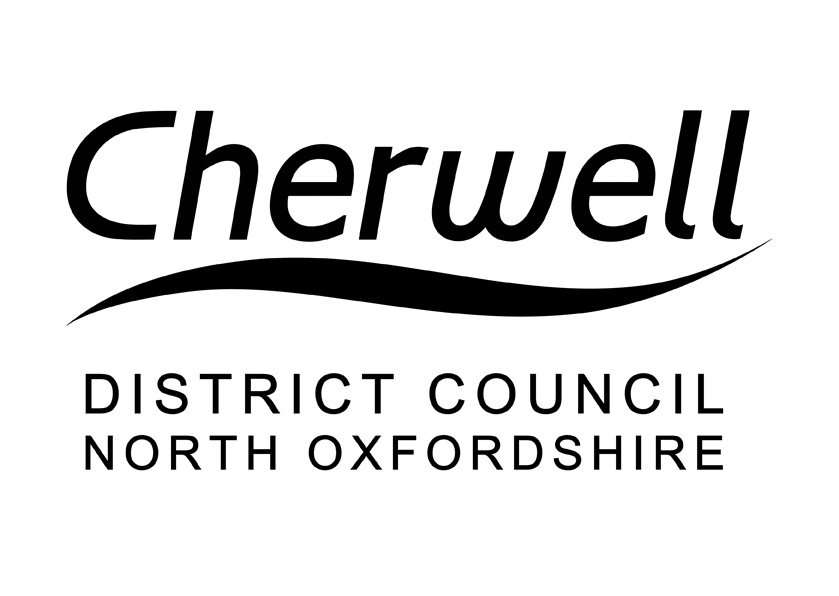 Application Number: 21/03775/TCAArboricultural Comments (TCA & TPO)Application Received:8 November 20218 November 2021Target Date:20 December 202120 December 2021Report Date:9 December 20219 December 2021Case Officer:Jonathan Emanuel (Arboricultural Officer)Jonathan Emanuel (Arboricultural Officer)ApplicantMr HigtonHorley Lodge, Hornton LaneHorleyOX15 6BLAgentMr Stephen ParryMr Stephen Parry2 cotefield cottages BodicoteOX154AQSite: Horley Lodge, Hornton Lane, Horley, OX15 6BLParish Council comments:No comments Neighbour comments:No comments Statutory Protection:CAT.E.M.P.O guidance notes completed:NoTrees / Proposal (Brief Description)T1 x Turkey Oak  - Remove lowest branch on Northside of the stem (approximately 10ft above ground level).T2 x cherry  - Remove 2 x limbs to the bound on the south side of the tree.AppraisalThe proposed works are considered very minor with little impact to the tree’s appearance, with little or no adverse impact on the street scene or the character of the conservation area.ConclusionThe proposed works are acceptable and will have little detrimental impact on the character and amenities of the conservation area. The proposals are considered to be justified and in the interests of good arboriculturalpracticeCase officer decision:PermittedCase officer signature:Jonathan EmanuelChecked by:Date checked: